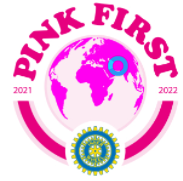 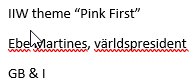 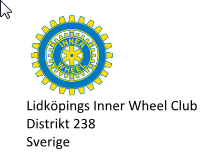 MÅNADSBREV NR 1, 2021–2022President Lena Rademo Sekreterare Elisabeth PalménAugusti - SeptemberKära IW-medlemmar!Nästa möte: onsdag den 8 september 2021 kl.19.00Styrelsen inbjuder medlemmarna i Lidköpings IW till årsmötet som blir ett fysiskt möte i Bostadsföreningens lokal på Hagagatan 15 den 8/9 kl 19.00. Program: Årsmöte och tid för att umgås och äta lite gott.Mat under kvällen får vi välja mellan Räksallad och Kycklingsallad. Kostnad för mat, vatten, kaffe och kaka = 125:-/pers. Den som önskar vin betalar detta separat.Anmälan: Till klubbmästare Mona Gustafsson mobil: 070-334 61 08 eller mona_gustafsson@hotmail.com senast söndagen den 5/9.  Även gäster anmäls och önskan om eventuell skjuts.Medlemsavgift – Styrelsen förslag är att den förblir oförändrad = 500: -Glöm inte att betala in senast den 20 september Bankgiro 5127–6749 eller  via swish 123-678 20 72 Glöm inte att ange ditt namn!Klubbärenden: Hjälpprojekt - Styrelsens förslag ärLokalt projekt – Kvinnojouren Linnéan LidköpingNationellt projekt – NarkotikabekämpningInternationellt projekt – GarissaFördelning av insamlade medel – Lokalt projekt 70%, Nationellt projekt 20% och Internationellt projekt 10%.För den som önskar skänka pengar till våra aktuella hjälpprojekt så går det bra att göra på följande sätt: Bankgiro 5127–6749   Alt. via swish 123-678 20 72. (obs! ange till hjälpprojekt) Nya medlemmar hälsas välkomna till Lidköpings Inner Wheel club Distrikt 238Lena Karlsson – tidigare Alingsås IWC, Birgitta Muregård – tidigare Karlstad IWC, Ann-Marie Lövheden Höög – tidigare Uddevalla IWC och Christina Saint German BergquistHälsningar Elisabeth Palmén Klubbsekreterare